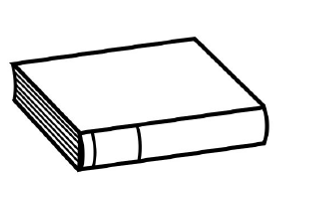 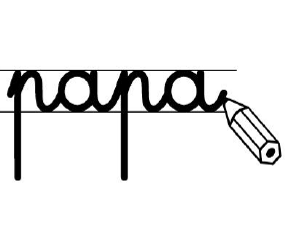 Lis les mots et                     écris une phrase.  	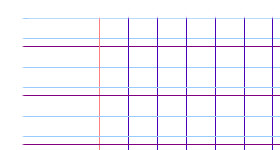 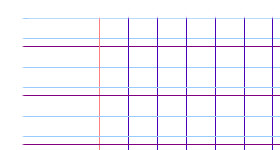 Lis les mots et                     écris une phrase.  	